Članak 28.U izvanučioničkoj nastavi ili drugoj odgojno-obrazovnoj aktivnosti ne mogu sudjelovati osobe koje nisu učenici ili djelatnici školske ustanove odnosno one osobe koje učitelji nisu naveli vezano uz ostvarivanje predviđenih ciljeva. Iznimno, u aktivnostima iz stavka 1. ovog članka mogu sudjelovati osobe koje su pratnja učenicima s teškoćama o čemu odlučuju ravnatelj, razrednik i stručni suradnici školske ustanove. Način ugovaranja i financiranja izvanučioničke nastaveČlanak 29.Roditelji potpisuju ugovor za višednevnu izvanučioničku na-stavu ili posjet s davateljem usluga čiju je ponudu odabralo Povje-renstvo školske ustanove i sve troškove izravno uplaćuju sukladno potpisanome ugovoru.V. PRIJELAZNE I ZAVRŠNE ODREDBEČlanak 30.Ovaj Pravilnik stupa na snagu osmoga dana od dana objave u»Narodnim novinama«.Klasa: 602-01/13-01/00781Urbroj: 533-25-14-0012Zagreb, 23. svibnja 2014.Ministardr. sc. Željko Jovanović, v. r.OBRAZAC POZIVA ZA ORGANIZACIJU JEDNODNEVNE IZVANUČIONIČKE NASTAVEPredviđeni broj učitelja           3 Očekivani broj gratis ponuda         2-3Autobus    X 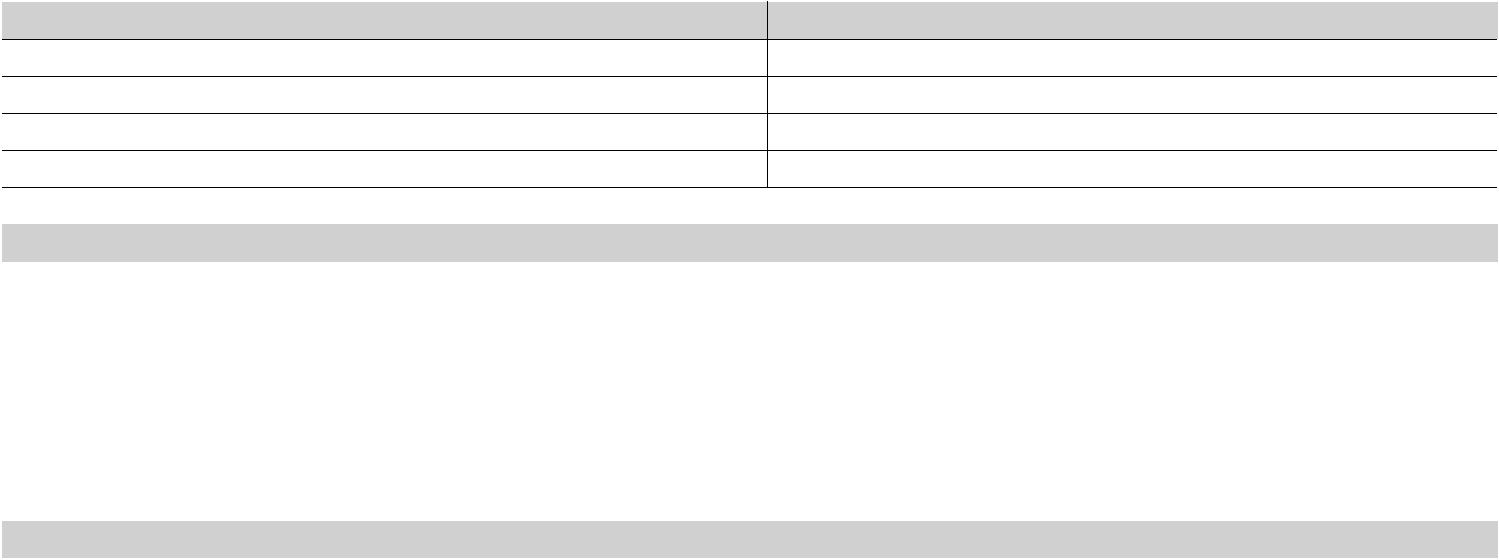 Vlak Brod Kombinirani prijevoz Napomena:– Pristigle ponude trebaju biti u skladu s propisima vezanim uz turističku djelatnost – Ponuditelj dostavlja ponude čija je cijena razrađena po traženim točkama (od 8 do 10) te ukupnu cijenu tražene ponude uključujući licenciranoga turističkog pratitelja za svaku grupu od 15 do 75 putnika. – U obzir će se uzimati ponude zaprimljene u poštanskome uredu do navedenoga roka i uz iskazane cijene tražene po stavkama. STRANICA 22 – BROJ 67NARODNE NOVINEPONEDJELJAK, 2. LIPNJA 2014.NARODNE NOVINESLUŽBENI LIST REPUBLIKE HRVATSKEBroj ponude6/20051.Podaci o školi:Podaci o školi:Upisati tražene podatkeUpisati tražene podatkeUpisati tražene podatkeUpisati tražene podatkeUpisati tražene podatkeIme škole: Ime škole: OŠ KOZALAAdresa:Ante Kovačića 21Mjesto:RijekaPoštanski broj: Poštanski broj: 51 0002.Korisnici usluge su učeniciKorisnici usluge su učenici4.a i 4.brazreda3.Tip putovanja:Tip putovanja:Planirano označiti s XPlanirano označiti s XPlanirano označiti s XPlanirano označiti s XPlanirano označiti s Xa)Poludnevna terenska nastavab)Poludnevni školski izletc)Jednodnevna terenska nastavaxd)Jednodnevni školski izlete)Posjet4.OdredišteOdredišteOznačiti s X ili upisati ime državeOznačiti s X ili upisati ime državeOznačiti s X ili upisati ime državeOznačiti s X ili upisati ime državeOznačiti s X ili upisati ime državeOznačiti s X ili upisati ime državea)u Republici Hrvatskojxxb)u inozemstvu5.Planirano vrijeme realizacijePlanirano vrijeme realizacijeododdo20(u predložena dva tjedna)(u predložena dva tjedna)DatumDatumMjesecMjesecMjesecDatumMjesecMjesecGodinaPo mogućnosti 17.4. 2015.Po mogućnosti 17.4. 2015.16.16.4.    30.4.   2015.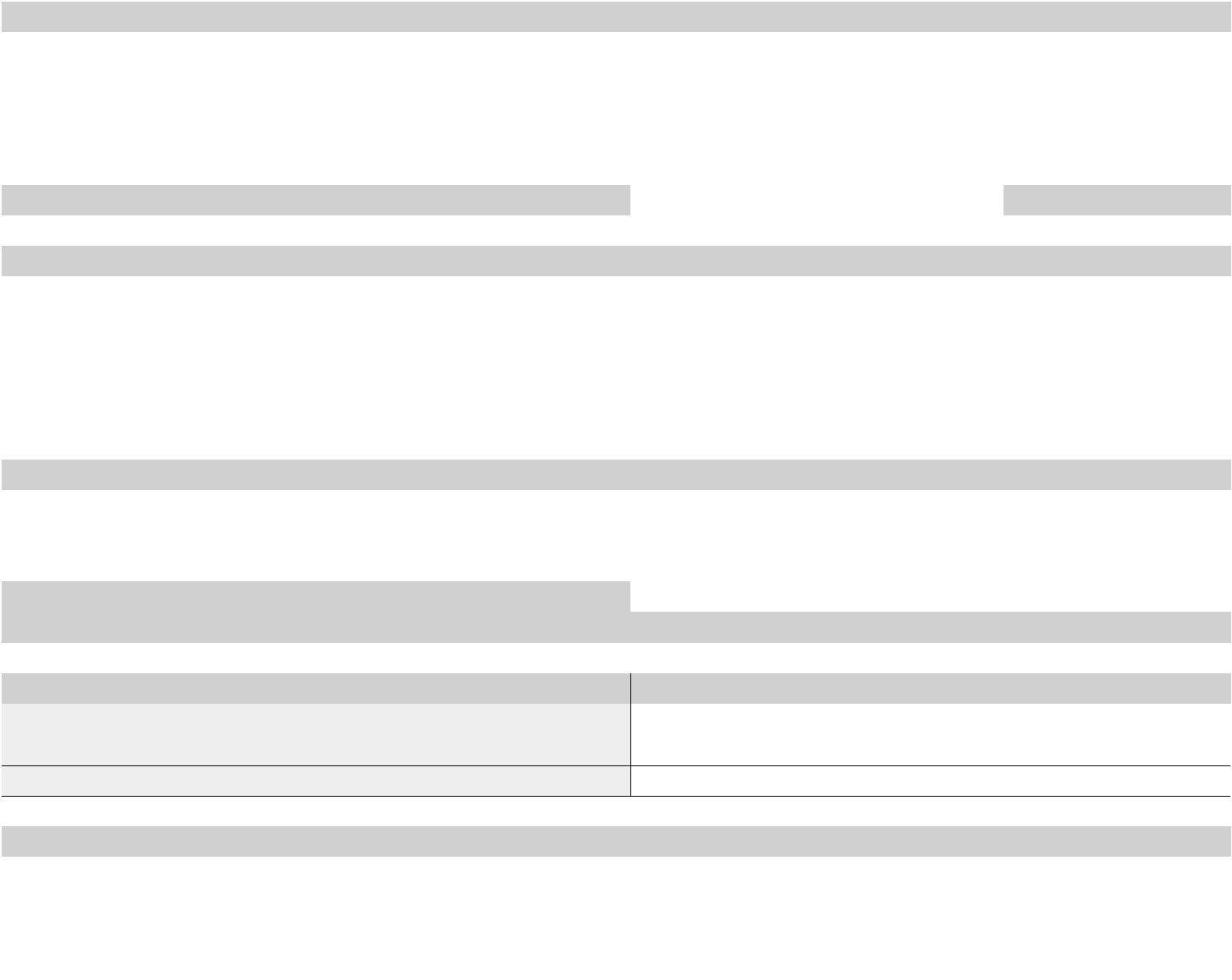 6.Broj sudionikaBroj sudionikaUpisati broj s mogućnošću odstupanja za tri učenikaUpisati broj s mogućnošću odstupanja za tri učenikaUpisati broj s mogućnošću odstupanja za tri učenikaUpisati broj s mogućnošću odstupanja za tri učenikaUpisati broj s mogućnošću odstupanja za tri učenikaUpisati broj s mogućnošću odstupanja za tri učenikaa) Predviđeni broj učenikaa) Predviđeni broj učenika29-3229-327.Plan putaUpisati traženoMjesto polaskaRijeka- Kozala ( autobusna stanica najbliža školi)Usputna odredištaPulaKrajnji cilj putovanjaBrijuniPONEDJELJAK, 2. LIPNJA 2014.PONEDJELJAK, 2. LIPNJA 2014.NARODNE NOVINEBROJ 67 – STRANICA 23NARODNE NOVINESLUŽBENI LIST REPUBLIKE HRVATSKESLUŽBENI LIST REPUBLIKE HRVATSKE8.8.Vrsta prijevozaTraženo označiti s X ili dopisati kombinacijeTraženo označiti s X ili dopisati kombinacije9.U cijenu ponude uračunatiU cijenu ponude uračunatiUpisati traženoUpisati traženoUpisati traženoa)Ulaznice za Brijuneb)Vodiča za razgled gradac)Sudjelovanje u radionicamaSudjelovanje u radionicamad)Karte za vožnju (npr. čamcem) do       BrijunaKarte za vožnju (npr. čamcem) do       BrijunaKarte za vožnju (npr. čamcem) do       Brijunae)Objedf)Drugi zahtjevi10.U cijenu uključiti i stavke putnog osiguranja od:U cijenu uključiti i stavke putnog osiguranja od:U cijenu uključiti i stavke putnog osiguranja od:Traženo označiti s X ili dopisatiTraženo označiti s X ili dopisatia) od posljedica nesretnoga slučaja/nezgodea) od posljedica nesretnoga slučaja/nezgodea) od posljedica nesretnoga slučaja/nezgodeXb) otkaza putovanjab) otkaza putovanjaXc)Rok dostave ponuda jeRok dostave ponuda je3.2.2015.3.2.2015.3.2.2015.Do 10,00sati.Javno otvaranje ponuda održat će se u Školi danaJavno otvaranje ponuda održat će se u Školi danaJavno otvaranje ponuda održat će se u Školi danaJavno otvaranje ponuda održat će se u Školi dana3.2.2015.u 12,00 sati.